Уважаемые коллеги!В соответствии со статьей 23.1 Федерального закона от 28.12.2013 № 442-ФЗ «Об основах социального обслуживания граждан в Российской Федерации» общественным советом по проведению независимой оценки качества условий оказания услуг организациями социального обслуживания (далее – общественный совет) с привлечением организации – оператора ООО «ВИТАДИНИ» проведена независимая оценка качества условий предоставления услуг организациями социального обслуживания Ярославской области в 2019 году.В соответствии с протоколом заседания общественного совета от 23.10.2019 № 3 департамент труда и социальной поддержки населения Ярославской области (далее – департамент) направляет Вам результаты независимой оценки качества условий предоставления услуг и предложения общественного совета по улучшению качества деятельности организаций социального обслуживания Ярославской области.Просим Вас в срок до 15.11.2019 предоставить в департамент утвержденный руководителем организации план по устранению недостатков, выявленных в ходе независимой оценки качества по форме:План мероприятий по улучшению качества работы наименование учрежденияПриложение: на 31 л. в 1 экз.  Иванов Денис Валерьевич (4852) 400-334Приложение 1«УТВЕРЖДЕН»протоколом заседания Общественного совета от 23.10.2019 № 3РЕЗУЛЬТАТЫ независимой оценки качества условий оказания услуг организациями социального обслуживания Ярославской области1.1. Стационарная форма социального обслуживания 
(дома-интернаты)1.2. Полустационарная форма социального обслуживания 
(детские социозащитные учреждения, дом ночного пребывания)1.3. Форма социального обслуживания на дому 
(центры социального обслуживания СО НКО)Приложение 2«УТВЕРЖДЕН»протоколом заседания Общественного совета от 23.10.2019 № 3ПРЕДЛОЖЕНИЯ общественного совета по улучшению качества деятельностиорганизаций социального обслуживания Ярославской области 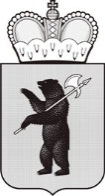 ДЕПАРТАМЕНТТРУДА И СОЦИАЛЬНОЙ ПОДДЕРЖКИ НАСЕЛЕНИЯ ЯРОСЛАВСКОЙ ОБЛАСТИЧехова ул., д. 5, г. Ярославль, 150054Тел.(4852)40-04-04, факс (4852)40-03-99e-mail: dtspn@soc.adm.yar.ruhttp://yarregion.ru/depts/dtspnОКПО 00097614, ОГРН 1027600845876,ИНН / КПП 7606021026 / 760601001__________________№______________На №           от           Руководителяморганизаций социального обслуживания, входящих в Реестр поставщиков социальных услуг Ярославской области №п/пНаименование мероприятияОснование реализации(результат независимой оценки)Срок реализацииОтветственныйРезультатПоказатели, характеризующие результат выполнения мероприятияМ.Б. Быков№ п/пНаименование учрежденияРейтинг по группе показателейРейтинг по группе показателейРейтинг по группе показателейРейтинг по группе показателейРейтинг по группе показателейРейтинг по группе показателей№ п/пНаименование учрежденияоткрытость и доступность информации об организации социальной сферыкомфортность условий предоставления услуг, в том числе время ожидания предоставления услугидоступность услуг для инвалидовдоброжелательность, вежливость работников организаций социальной сферыудовлетворенность условиями оказания услугВсегоНормативные значения1001001001001001001Государственное бюджетное учреждение социального обслуживания Ярославской области Ярославский областной геронтологический центр1001001001001001002Государственное бюджетное учреждение социального обслуживания Ярославской области Рыбинский дом-интернат для престарелых и инвалидов97,797,493,810010097,83Государственное казенное учреждение социального обслуживания Ярославской области Гаврилов-Ямский детский дом-интернат для умственно отсталых детей 9598,588,599,299,296,084Государственное бюджетное учреждение социального обслуживания Ярославской области Некрасовский дом-интернат для престарелых и инвалидов98,890,390,910010096,05Государственное бюджетное учреждение социального обслуживания Ярославской области Красноперекопский психоневрологический интернат97,610094,290,694,695,46Государственное бюджетное учреждение социального обслуживания Ярославской области Туношенский пансионат для ветеранов войны и труда93,292,589,181,886,388,587Государственное бюджетное учреждение социального обслуживания Ярославской области Рыбинский психоневрологический интернат89,395,19082,684,988,388Государственное бюджетное учреждение социального обслуживания Ярославской области Угличский дом-интернат для престарелых и инвалидов91,396,784,878,486,187,469Государственное бюджетное учреждение социального обслуживания Ярославской области Ильинский специальный дом-интернат для престарелых и инвалидов92,59484,587,378,387,3210Государственное бюджетное учреждение социального обслуживания Ярославской области Бурмакинский  психоневрологический интернат96,493,881,777,783,586,6211Государственное бюджетное учреждение социального обслуживания Ярославской области Кривецкий психоневрологический  интернат93,690,579,585,276,28512Государственное бюджетное учреждение социального обслуживания Ярославской области Тутаевский дом-интернат для ветеранов войны и труда9788,585,172,778,184,2813Государственное бюджетное учреждение социального обслуживания Ярославской области Григорьевский психоневрологический интернат92,792,368,680,886,984,2614Государственное бюджетное учреждение социального обслуживания Ярославской области Норский геронтопсихиатрический центр89,3684,181,873,191,383,93215Государственное бюджетное учреждение социального обслуживания Ярославской области Гаврилов-Ямский дом-интернат для престарелых  и инвалидов93,693,67872,676,582,8616Государственное бюджетное учреждение социального обслуживания Ярославской области Шишкинский специальный дом-интернат для престарелых и инвалидов84,575,58984,367,280,1№ п/пНаименование учрежденияРейтинг по группе показателейРейтинг по группе показателейРейтинг по группе показателейРейтинг по группе показателейРейтинг по группе показателейРейтинг по группе показателей№ п/пНаименование учрежденияоткрытость и доступность информации об организации социальной сферыкомфортность условий предоставления услуг, в том числе время ожидания предоставления услугидоступность услуг для инвалидовдоброжелательность, вежливость работников организаций социальной сферыудовлетворенность условиями оказания услугВсегоНормативные значения1001001001001001001Государственное казенное учреждение социального обслуживания Ярославской области социально-реабилитационный центр для несовершеннолетних «Вертикаль» 1001001001001001002Государственное казенное учреждение социального обслуживания Ярославской области Брейтовский социально-реабилитационный центр для несовершеннолетних «Дом детства»96,398,380,994,493,492,73Государственное казенное учреждение социального обслуживания Ярославской области «Центр социальной помощи семье и детям»9291,276,293,110090,54Государственное казенное учреждение социального обслуживания Ярославской области социально-реабилитационный центр для несовершеннолетних «Искорка»93,391,280,979,195,888,065Государственное казенное учреждение социального обслуживания Ярославской области социально-реабилитационный центр для несовершеннолетних «Росинка» 92,992,184,38783,287,96Государственное казенное учреждение социального обслуживания Ярославской области социально-реабилитационный центр для несовершеннолетних «Бригантина» 93,388,380,994,477,786,927Государственное казенное учреждение социального обслуживания Ярославской области Рыбинский реабилитационный центр «Здоровье» для детей и подростков с ограниченными возможностями9291,766,294,190,186,828Государственное бюджетное учреждение социального обслуживания Ярославской области социально-оздоровительный центр «Чайка»9294,178,777,784,785,449Государственное казенное учреждение социального обслуживания Ярославской области Рыбинский социально-реабилитационный центр для несовершеннолетних «Наставник»9288,371,588,886,185,3410Государственное казенное учреждение социального обслуживания Ярославской области социально-реабилитационный центр для несовершеннолетних «Медвежонок»92,593,669,381,887,88511Государственное казенное учреждение социального обслуживания Ярославской области Тутаевский социально-реабилитационный центр для несовершеннолетних91,693807583,384,5812Муниципальное казенное учреждение «Дом ночного пребывания для лиц без определенного места жительства и занятий г. Ярославля»92,389,57088,38084,0213Государственное казенное учреждение социального обслуживания Ярославской области Большесельский социально-реабилитационный центр для несовершеннолетних “Колосок” 90938373,38083,8614Государственное казенное учреждение социального обслуживания Ярославской области Угличский  социально-реабилитационный центр для несовершеннолетних «Радуга» 86,784,988,785,668,382,84№ п/пНаименование учрежденияРейтинг по группе показателейРейтинг по группе показателейРейтинг по группе показателейРейтинг по группе показателейРейтинг по группе показателейРейтинг по группе показателей№ п/пНаименование учрежденияоткрытость и доступность информации об организации социальной сферыкомфортность условий предоставления услуг, в том числе время ожидания предоставления услугидоступность услуг для инвалидовдоброжелательность, вежливость работников организаций социальной сферыудовлетворенность условиями оказания услугВсегоНормативные значения1001001001001001001Муниципальное учреждение «Комплексный центр социального обслуживания населения Дзержинского района г. Ярославля»1001001001001001002Муниципальное учреждение «Комплексный центр социального обслуживания населения «Данко»99,69997,510010099,223Муниципальное учреждение «Рыбинский комплексный центр социального обслуживания населения» 97,396,290,988,491,692,884Муниципальное учреждение Гаврилов-Ямский комплексный центр социального обслуживания населения «Ветеран»96,295,290,692,588,892,665Муниципальное учреждение «Комплексный центр социального обслуживания населения Кировского района г. Ярославля»94,896,190,191,29192,646Муниципальное учреждение «Комплексный центр социального обслуживания населения Ленинского района г. Ярославля»9693,790,193,98892,347Муниципальное учреждение «Комплексный центр социального обслуживания населения Красноперекопского района г. Ярославля»97,69891,485,586,891,868Муниципальное учреждение «Комплексный центр социального обслуживания населения Заволжского района г. Ярославля»9296,790,891,786,991,629Муниципальное учреждение «Комплексный центр социального обслуживания населения Фрунзенского района г. Ярославля»94,591,791,187,691,2591,2310Муниципальное учреждение «Комплексный центр социального обслуживания населения «Милосердие» г. Тутаева94,993,190,991,186,191,2211Муниципальное учреждение Мышкинского муниципального района «Мышкинский комплексный центр социального обслуживания населения»93,794,690,586,288,890,7612Муниципальное бюджетное учреждение Некрасовского муниципального района «Комплексный Центр социального обслуживания населения»95,494,3918883,190,3613Муниципальное учреждение «Комплексный центр социального обслуживания населения» г. Пошехонье, Ярославской области95,292,690,983,388,490,0814Государственное бюджетное учреждение социального обслуживания Ярославской области «Центр социального обслуживания граждан пожилого возраста и инвалидов»94,593,590,784,586,990,0215Муниципальное учреждение комплексный центр социального обслуживания населения Ярославского муниципального района «Золотая осень»96,494,789,183,584,789,6816Муниципальное учреждение Комплексный центр социального обслуживания населения «Радуга»94,191,19087,684,789,517Муниципальное учреждение Рыбинского муниципального района Ярославской области «Комплексный центр социального обслуживания населения Рыбинского района»97,285,380,891,99289,4418Муниципальное учреждение «Комплексный центр социального обслуживания населения» Большесельского муниципального района93,394,590,583,883,689,1419Муниципальное учреждение «Даниловский комплексный центр социального обслуживания населения» 91,689,790,290,183,989,120Муниципальное учреждение «Комплексный центр социального обслуживания населения» «Надежда» 91,590,289,585,98388,0221Муниципальное учреждение «Комплексный центр социального обслуживания населения» Брейтовского муниципального района 92,688,390,387,475,286,7622Муниципальное учреждение «Любимский комплексный центр социального обслуживания населения» 9287,189,682,781,186,523Муниципальное учреждение «Комплексный центр социального обслуживания населения» Некоузского муниципального района91,493,489,571,583,285,824Муниципальное учреждение «Первомайский комплексный центр социального обслуживания населения»9289,788,874,980,985,2625Муниципальное учреждение Комплексный центр социального обслуживания населения Борисоглебского муниципального района «Лада»93,48987,977,775,184,6226Ярославская региональная общественная организация инвалидов «Лицом к миру»62,770010010066,5427Ярославская региональная общественная организация социальной поддержки «Жизнь»56,864,128,985,690,365,1428Автономная некоммерческая организация «Клуб Планета Семья»52,360,62472,292,260,26№п/пНаименованиеучрежденияПредложения Общественного советаСтационарная форма социального обслуживанияСтационарная форма социального обслуживанияСтационарная форма социального обслуживания1Государственное бюджетное учреждение социального обслуживания Ярославской области Ярославский областной геронтологический центрПроведение мониторинга мнений получателей социальных услуг о качестве условий оказания услуг организацией.2Государственное бюджетное учреждение социального обслуживания Ярославской области Красноперекопский психоневрологический интернатРеализация мероприятий по устранению частичных замечаний, выявленных в ходе проведения независимой оценки качества, в части:- открытость и доступность информации об организации (в соответствии со ст. 13 Федерального закона от 28.12.2013 
№ 442-ФЗ "Об основах социального обслуживания граждан в Российской Федерации");- доступность услуг для инвалидов;- доброжелательность, вежливость работников организаций социальной сферы;- удовлетворенность условиями оказания услуг.Проведение мониторинга мнений получателей социальных услуг о качестве условий оказания услуг, выявленные недостатки и замечания включить в план по их устранению 3Государственное бюджетное учреждение социального обслуживания Ярославской области Норский геронтопсихиатрический центрПроведение мониторинга мнений получателей социальных услуг о качестве условий оказания услуг организацией.Приведение мероприятий по приведению помещений в соответствии с установленными требованиями. Реализация мероприятий по устранению замечаний, выявленных в ходе проведения независимой оценки качества, в части:- открытость и доступность информации об организации (в соответствии со ст. 13 Федерального закона от 28.12.2013 
№ 442-ФЗ "Об основах социального обслуживания граждан в Российской Федерации"); - комфортность условий предоставления услуг, в том числе время ожидания предоставления услуги;- доступность услуг для инвалидов;- доброжелательность, вежливость работников организаций социальной сферы;- удовлетворенность условиями оказания услуг4Государственное бюджетное учреждение социального обслуживания Ярославской области Гаврилов-Ямский дом-интернат для престарелых  и инвалидовРеализация мероприятий по устранению замечаний, выявленных в ходе проведения независимой оценки качества, в части:- открытость и доступность информации об организации (актуализация нормативно правовых актов на сайте); - комфортность условий предоставления услуг, в том числе время ожидания предоставления услуги;- доступность услуг для инвалидов;- доброжелательность, вежливость работников организаций социальной сферы;- удовлетворенность условиями оказания услуг5Государственное казенное учреждение социального обслуживания Ярославской области Гаврилов-Ямский детский дом-интернат для умственно отсталых детей Реализация мероприятий по устранению замечаний, выявленных в ходе проведения независимой оценки качества, в части:- открытость и доступность информации об организации (актуализация нормативно правовых актов на сайте); - комфортность условий предоставления услуг, в том числе время ожидания предоставления услуги;- доступность услуг для инвалидов;- доброжелательность, вежливость работников организаций социальной сферы;- удовлетворенность условиями оказания услуг6Государственное бюджетное учреждение социального обслуживания Ярославской области Кривецкий психоневрологический  интернатОрганизация разнообразных форм досуга для получателей социальных услуг с учетом их здоровья и состояния.Реализация мероприятий по устранению замечаний, выявленных в ходе проведения независимой оценки качества, в части:- открытость и доступность информации об организации (актуализация новостного раздела на сайте; размещение НПА по вопросам социального обслуживания и пр.); - комфортность условий предоставления услуг, в том числе время ожидания предоставления услуги;- доступность услуг для инвалидов;- доброжелательность, вежливость работников организаций социальной сферы;- удовлетворенность условиями оказания услуг7Государственное бюджетное учреждение социального обслуживания Ярославской области Некрасовский дом-интернат для престарелых и инвалидовРеализация мероприятий по устранению замечаний, выявленных в ходе проведения независимой оценки качества, в части:- открытость и доступность информации об организации (в соответствии со ст. 13 Федерального закона от 28.12.2013 № 442-ФЗ "Об основах социального обслуживания граждан в Российской Федерации"); - комфортность условий предоставления услуг, в том числе время ожидания предоставления услуги;- доступность услуг для инвалидов.8Государственное бюджетное учреждение социального обслуживания Ярославской области Бурмакинский  психоневрологический интернатОрганизация разнообразных форм досуга для получателей социальных услуг с учетом их здоровья и состояния.Проведение мероприятий по замещению вакантных должностей.Реализация мероприятий по устранению замечаний, выявленных в ходе проведения независимой оценки качества, в части:- открытость и доступность информации об организации (структурировать и обновить информацию на сайте); - комфортность условий предоставления услуг, в том числе время ожидания предоставления услуги;- доступность услуг для инвалидов;- доброжелательность, вежливость работников организаций социальной сферы;- удовлетворенность условиями оказания услуг9Государственное бюджетное учреждение социального обслуживания Ярославской области Рыбинский дом-интернат для престарелых и инвалидовРеализация мероприятий по устранению замечаний, выявленных в ходе проведения независимой оценки качества, в части:- открытость и доступность информации об организации (в соответствии со ст. 13 Федерального закона от 28.12.2013 
№ 442-ФЗ "Об основах социального обслуживания граждан в Российской Федерации"); - комфортность условий предоставления услуг, в том числе время ожидания предоставления услуги;- доступность услуг для инвалидов.Проведение мониторинга мнений получателей социальных услуг о качестве условий оказания услуг организацией, о внедрении новых форм предоставления социальных услуг.10Государственное бюджетное учреждение социального обслуживания Ярославской области Рыбинский психоневрологический интернатРеализация мероприятий по устранению замечаний, выявленных в ходе проведения независимой оценки качества, в части:- открытость и доступность информации об организации (в соответствии со ст. 13 Федерального закона от 28.12.2013 
№ 442-ФЗ "Об основах социального обслуживания граждан в Российской Федерации"); - комфортность условий предоставления услуг, в том числе время ожидания предоставления услуги;- доступность услуг для инвалидов;- доброжелательность, вежливость работников организаций социальной сферы;- удовлетворенность условиями оказания услугПроведение мероприятий для проживающих с привлечением волонтерских организаций. 11Государственное бюджетное учреждение социального обслуживания Ярославской области Тутаевский дом-интернат для ветеранов войны и трудаРеализация мероприятий по устранению замечаний, выявленных в ходе проведения независимой оценки качества, в части:- открытость и доступность информации об организации (в соответствии со ст. 13 Федерального закона от 28.12.2013 
№ 442-ФЗ "Об основах социального обслуживания граждан в Российской Федерации"); - комфортность условий предоставления услуг, в том числе время ожидания предоставления услуги;- доступность услуг для инвалидов;- доброжелательность, вежливость работников организаций социальной сферы;- удовлетворенность условиями оказания услуг12Государственное бюджетное учреждение социального обслуживания Ярославской области Угличский дом-интернат для престарелых и инвалидовПриведение помещений в соответствии с установленными требованиями.Реализация мероприятий по устранению замечаний, выявленных в ходе проведения независимой оценки качества, в части:- открытость и доступность информации об организации (в соответствии со ст. 13 Федерального закона от 28.12.2013 
№ 442-ФЗ "Об основах социального обслуживания граждан в Российской Федерации"); - комфортность условий предоставления услуг, в том числе время ожидания предоставления услуги;- доступность услуг для инвалидов;- доброжелательность, вежливость работников организаций социальной сферы;- удовлетворенность условиями оказания услуг13Государственное бюджетное учреждение социального обслуживания Ярославской области Ильинский специальный дом-интернат для престарелых и инвалидовРеализация мероприятий по устранению замечаний, выявленных в ходе проведения независимой оценки качества, в части:- открытость и доступность информации об организации (актуализировать информацию на сайте, удалить всплывающие «окна» с рекламой); - комфортность условий предоставления услуг, в том числе время ожидания предоставления услуги;- доступность услуг для инвалидов;- доброжелательность, вежливость работников организаций социальной сферы;- удовлетворенность условиями оказания услуг14Государственное бюджетное учреждение социального обслуживания Ярославской области Шишкинский специальный интернатПроведение мониторинга мнений получателей социальных услуг о качестве условий оказания услуг организацией.Приведение мероприятий по приведению помещений в соответствии с установленными требованиями. Организация разнообразных форм досуга для получателей социальных услуг с учетом их здоровья и состояния.Реализация мероприятий по устранению замечаний, выявленных в ходе проведения независимой оценки качества, в части:- открытость и доступность информации об организации (доработать сайт учреждения, актуализировать информацию (контакты, сотрудники и пр.); - комфортность условий предоставления услуг, в том числе время ожидания предоставления услуги;- доступность услуг для инвалидов;- доброжелательность, вежливость работников организаций социальной сферы;- удовлетворенность условиями оказания услуг15Государственное бюджетное учреждение социального обслуживания Ярославской области Туношенский пансионат для ветеранов войны и трудаРеализация мероприятий по устранению замечаний, выявленных в ходе проведения независимой оценки качества, в части:- открытость и доступность информации об организации (в соответствии со ст. 13 Федерального закона от 28.12.2013 
№ 442-ФЗ "Об основах социального обслуживания граждан в Российской Федерации"); - комфортность условий предоставления услуг, в том числе время ожидания предоставления услуги;- доступность услуг для инвалидов;- доброжелательность, вежливость работников организаций социальной сферы (прохождение аттестации сотрудников учреждения);- удовлетворенность условиями оказания услуг.Проведение мониторинга мнений получателей социальных услуг о качестве условий оказания услуг организацией.16Государственное бюджетное учреждение социального обслуживания Ярославской области Григорьевский психоневрологический интернатРеализация мероприятий по устранению замечаний, выявленных в ходе проведения независимой оценки качества, в части:- открытость и доступность информации об организации (в соответствии со ст. 13 Федерального закона от 28.12.2013 
№ 442-ФЗ "Об основах социального обслуживания граждан в Российской Федерации"); - комфортность условий предоставления услуг, в том числе время ожидания предоставления услуги;- доступность услуг для инвалидов;- доброжелательность, вежливость работников организаций социальной сферы (прохождение аттестации сотрудников учреждения);- удовлетворенность условиями оказания услуг.Полустационарная форма социального обслуживанияПолустационарная форма социального обслуживанияПолустационарная форма социального обслуживания17.Государственное казенное учреждение социального обслуживания Ярославской области социально-реабилитационный центр для несовершеннолетних «Медвежонок»Реализация мероприятий по устранению замечаний, выявленных в ходе проведения независимой оценки качества, в части:- открытость и доступность информации об организации (в соответствии со ст. 13 Федерального закона от 28.12.2013 
№ 442-ФЗ "Об основах социального обслуживания граждан в Российской Федерации"); - комфортность условий предоставления услуг, в том числе время ожидания предоставления услуги;- доступность услуг для инвалидов;- доброжелательность, вежливость работников организаций социальной сферы;- удовлетворенность условиями оказания услуг18.Государственное казенное учреждение социального обслуживания Ярославской области «Центр социальной помощи семье и детям»Реализация мероприятий по устранению замечаний, выявленных в ходе проведения независимой оценки качества, в части:- открытость и доступность информации об организации (в соответствии со ст. 13 Федерального закона от 28.12.2013 
№ 442-ФЗ "Об основах социального обслуживания граждан в Российской Федерации"); - комфортность условий предоставления услуг, в том числе время ожидания предоставления услуги;- доступность услуг для инвалидов;- доброжелательность, вежливость работников организаций социальной сферы;- провести ремонтные работы по устройству спортивной площадки.19.Государственное казенное учреждение социального обслуживания Ярославской области Большесельский социально-реабилитационный центр для несовершеннолетних “Колосок” Реализация мероприятий по устранению замечаний, выявленных в ходе проведения независимой оценки качества, в части:- открытость и доступность информации об организации (в соответствии со ст. 13 Федерального закона от 28.12.2013 
№ 442-ФЗ "Об основах социального обслуживания граждан в Российской Федерации"); - комфортность условий предоставления услуг, в том числе время ожидания предоставления услуги;- доступность услуг для инвалидов;- доброжелательность, вежливость работников организаций социальной сферы;- удовлетворенность условиями оказания услуг;- провести капитальный ремонт холла, лестничной площадки, коридоров 1 и 2 этажей, прачечной.20.Государственное казенное учреждение социального обслуживания Ярославской области социально-реабилитационный центр для несовершеннолетних «Искорка» Реализация мероприятий по устранению замечаний, выявленных в ходе проведения независимой оценки качества, в части:- открытость и доступность информации об организации (в соответствии со ст. 13 Федерального закона от 28.12.2013 
№ 442-ФЗ "Об основах социального обслуживания граждан в Российской Федерации"); - комфортность условий предоставления услуг, в том числе время ожидания предоставления услуги;- доступность услуг для инвалидов;- доброжелательность, вежливость работников организаций социальной сферы;- удовлетворенность условиями оказания услуг21.Государственное казенное учреждение социального обслуживания Ярославской области Брейтовский социально-реабилитационный центр для несовершеннолетних «Дом детства»Реализация мероприятий по устранению замечаний, выявленных в ходе проведения независимой оценки качества, в части:- открытость и доступность информации об организации (в соответствии со ст. 13 Федерального закона от 28.12.2013 
№ 442-ФЗ "Об основах социального обслуживания граждан в Российской Федерации"); - комфортность условий предоставления услуг, в том числе время ожидания предоставления услуги;- доступность услуг для инвалидов;- доброжелательность, вежливость работников организаций социальной сферы;- удовлетворенность условиями оказания услугПроведение мониторинга мнений получателей социальных услуг о качестве условий оказания услуг, выявленные недостатки и замечания включить в план по их устранению22.Государственное казенное учреждение социального обслуживания Ярославской области социально-реабилитационный центр для несовершеннолетних «Бригантина» Реализация мероприятий по устранению замечаний, выявленных в ходе проведения независимой оценки качества, в части:- открытость и доступность информации об организации (в соответствии со ст. 13 Федерального закона от 28.12.2013 
№ 442-ФЗ "Об основах социального обслуживания граждан в Российской Федерации"); - комфортность условий предоставления услуг, в том числе время ожидания предоставления услуги;- доступность услуг для инвалидов;- доброжелательность, вежливость работников организаций социальной сферы;- удовлетворенность условиями оказания услуг23.Государственное казенное учреждение социального обслуживания Ярославской области социально-реабилитационный центр для несовершеннолетних «Росинка» Реализация мероприятий по устранению замечаний, выявленных в ходе проведения независимой оценки качества, в части:- открытость и доступность информации об организации (в соответствии со ст. 13 Федерального закона от 28.12.2013 
№ 442-ФЗ "Об основах социального обслуживания граждан в Российской Федерации"); - комфортность условий предоставления услуг, в том числе время ожидания предоставления услуги;- доступность услуг для инвалидов;- доброжелательность, вежливость работников организаций социальной сферы;- удовлетворенность условиями оказания услуг24.Государственное казенное учреждение социального обслуживания Ярославской области Рыбинский социально-реабилитационный центр для несовершеннолетних «Наставник»Реализация мероприятий по устранению замечаний, выявленных в ходе проведения независимой оценки качества, в части:- открытость и доступность информации об организации (в соответствии со ст. 13 Федерального закона от 28.12.2013 
№ 442-ФЗ "Об основах социального обслуживания граждан в Российской Федерации"); - комфортность условий предоставления услуг, в том числе время ожидания предоставления услуги;- доступность услуг для инвалидов;- доброжелательность, вежливость работников организаций социальной сферы;- удовлетворенность условиями оказания услуг;- провести капитальный ремонт кровли здания приемного отделения.25.Государственное казенное учреждение социального обслуживания Ярославской области Рыбинский реабилитационный центр «Здоровье» для детей и подростков с ограниченными возможностямиРеализация мероприятий по устранению замечаний, выявленных в ходе проведения независимой оценки качества, в части:- открытость и доступность информации об организации (в соответствии со ст. 13 Федерального закона от 28.12.2013 
№ 442-ФЗ "Об основах социального обслуживания граждан в Российской Федерации"); - комфортность условий предоставления услуг, в том числе время ожидания предоставления услуги;- доступность услуг для инвалидов;- доброжелательность, вежливость работников организаций социальной сферы;- удовлетворенность условиями оказания услуг26.Государственное казенное учреждение социального обслуживания Ярославской области Тутаевский социально-реабилитационный центр для несовершеннолетнихРеализация мероприятий по устранению замечаний, выявленных в ходе проведения независимой оценки качества, в части:- открытость и доступность информации об организации (в соответствии со ст. 13 Федерального закона от 28.12.2013 № 442-ФЗ "Об основах социального обслуживания граждан в Российской Федерации"); - комфортность условий предоставления услуг, в том числе время ожидания предоставления услуги;- доступность услуг для инвалидов;- доброжелательность, вежливость работников организаций социальной сферы;- удовлетворенность условиями оказания услуг27.Государственное бюджетное учреждение социального обслуживания Ярославской области социально-оздоровительный центр «Чайка»Реализация мероприятий по устранению замечаний, выявленных в ходе проведения независимой оценки качества, в части:- открытость и доступность информации об организации (в соответствии со ст. 13 Федерального закона от 28.12.2013 
№ 442-ФЗ "Об основах социального обслуживания граждан в Российской Федерации"); - комфортность условий предоставления услуг, в том числе время ожидания предоставления услуги;- доступность услуг для инвалидов;- доброжелательность, вежливость работников организаций социальной сферы;- удовлетворенность условиями оказания услуг28.Государственное казенное учреждение социального обслуживания Ярославской области Угличский  социально-реабилитационный центр для несовершеннолетних «Радуга» Реализация мероприятий по устранению замечаний, выявленных в ходе проведения независимой оценки качества, в части:- открытость и доступность информации об организации (в соответствии со ст. 13 Федерального закона от 28.12.2013 
№ 442-ФЗ "Об основах социального обслуживания граждан в Российской Федерации"); - комфортность условий предоставления услуг, в том числе время ожидания предоставления услуги;- доступность услуг для инвалидов;- доброжелательность, вежливость работников организаций социальной сферы;- удовлетворенность условиями оказания услуг29.Государственное казенное учреждение социального обслуживания Ярославской области социально-реабилитационный центр для несовершеннолетних «Вертикаль» Проведение мониторинга мнений получателей социальных услуг о качестве условий оказания услуг организацией.Провести капитальный ремонт отмостки здания.30.Муниципальное казенное учреждение «Дом ночного пребывания для лиц без определенного места жительства и занятий г. Ярославля»Реализация мероприятий по устранению замечаний, выявленных в ходе проведения независимой оценки качества, в части:- открытость и доступность информации об организации (в соответствии со ст. 13 Федерального закона от 28.12.2013 
№ 442-ФЗ "Об основах социального обслуживания граждан в Российской Федерации"); - комфортность условий предоставления услуг, в том числе время ожидания предоставления услуги;- доступность услуг для инвалидов;- доброжелательность, вежливость работников организаций социальной сферы;- удовлетворенность условиями оказания услугПроведение мониторинга мнений получателей социальных услуг о качестве условий оказания услуг, выявленные недостатки и замечания включить в план по их устранениюФорма социального обслуживания на домуФорма социального обслуживания на домуФорма социального обслуживания на дому31.Государственное бюджетное учреждение социального обслуживания Ярославской области «Центр социального обслуживания граждан пожилого возраста и инвалидов»Реализация мероприятий по устранению замечаний, выявленных в ходе проведения независимой оценки качества, в части:- открытость и доступность информации об организации (в соответствии со ст. 13 Федерального закона от 28.12.2013 
№ 442-ФЗ "Об основах социального обслуживания граждан в Российской Федерации"); - комфортность условий предоставления услуг, в том числе время ожидания предоставления услуги;- доступность услуг для инвалидов (проведение ремонтных работ);- доброжелательность, вежливость работников организаций социальной сферы;- удовлетворенность условиями оказания услуг.Проведение мониторинга мнений получателей социальных услуг о качестве условий оказания услуг и проводить работу по устранению выявленных недостатков и замечаний (при их наличии).32.Муниципальное учреждение «Комплексный центр социального обслуживания населения Дзержинского района г. Ярославля»Проведение мониторинга мнений получателей социальных услуг о качестве условий оказания услуг организацией.33.Муниципальное учреждение «Комплексный центр социального обслуживания населения Заволжского района г. Ярославля»Реализация мероприятий по устранению замечаний, выявленных в ходе проведения независимой оценки качества, в части:- открытость и доступность информации об организации (в соответствии со ст. 13 Федерального закона от 28.12.2013 
№ 442-ФЗ "Об основах социального обслуживания граждан в Российской Федерации"); - комфортность условий предоставления услуг, в том числе время ожидания предоставления услуги;- доступность услуг для инвалидов (проведение ремонтных работ);- доброжелательность, вежливость работников организаций социальной сферы;- удовлетворенность условиями оказания услуг.Проведение мониторинга мнений получателей социальных услуг о качестве условий оказания услуг и проводить работу по устранению выявленных недостатков и замечаний (при их наличии).34.Муниципальное учреждение «Комплексный центр социального обслуживания населения Кировского района г. Ярославля»Реализация мероприятий по устранению замечаний, выявленных в ходе проведения независимой оценки качества, в части:- открытость и доступность информации об организации (в соответствии со ст. 13 Федерального закона от 28.12.2013 
№ 442-ФЗ "Об основах социального обслуживания граждан в Российской Федерации"); - комфортность условий предоставления услуг, в том числе время ожидания предоставления услуги;- доступность услуг для инвалидов;- доброжелательность, вежливость работников организаций социальной сферы;- удовлетворенность условиями оказания услуг.Организация разнообразных форм досуга для получателей социальных услуг с учетом их здоровья и состояния.Проведение мониторинга мнений получателей социальных услуг о качестве условий оказания услуг и проводить работу по устранению выявленных недостатков и замечаний (при их наличии).35.Муниципальное учреждение «Комплексный центр социального обслуживания населения Красноперекопского района г. Ярославля»Реализация мероприятий по устранению замечаний, выявленных в ходе проведения независимой оценки качества, в части:- открытость и доступность информации об организации (в соответствии со ст. 13 Федерального закона от 28.12.2013 
№ 442-ФЗ "Об основах социального обслуживания граждан в Российской Федерации"); - комфортность условий предоставления услуг, в том числе время ожидания предоставления услуги;- доступность услуг для инвалидов;- доброжелательность, вежливость работников организаций социальной сферы;- удовлетворенность условиями оказания услугПроведение мониторинга мнений получателей социальных услуг о качестве условий оказания услуг, выявленные недостатки и замечания включить в план по их устранению36.Муниципальное учреждение «Комплексный центр социального обслуживания населения Ленинского района г. Ярославля»Реализация мероприятий по устранению замечаний, выявленных в ходе проведения независимой оценки качества, в части:- открытость и доступность информации об организации (в соответствии со ст. 13 Федерального закона от 28.12.2013 
№ 442-ФЗ "Об основах социального обслуживания граждан в Российской Федерации"); - комфортность условий предоставления услуг, в том числе время ожидания предоставления услуги;- доступность услуг для инвалидов;- доброжелательность, вежливость работников организаций социальной сферы;- удовлетворенность условиями оказания услугПроведение мониторинга мнений получателей социальных услуг о качестве условий оказания услуг, выявленные недостатки и замечания включить в план по их устранению37.Муниципальное учреждение «Комплексный центр социального обслуживания населения Фрунзенского района г. Ярославля»Реализация мероприятий по устранению замечаний, выявленных в ходе проведения независимой оценки качества, в части:- открытость и доступность информации об организации (в соответствии со ст. 13 Федерального закона от 28.12.2013 
№ 442-ФЗ "Об основах социального обслуживания граждан в Российской Федерации"); - комфортность условий предоставления услуг, в том числе время ожидания предоставления услуги;- доступность услуг для инвалидов;- доброжелательность, вежливость работников организаций социальной сферы;- удовлетворенность условиями оказания услугПроведение мониторинга мнений получателей социальных услуг о качестве условий оказания услуг, выявленные недостатки и замечания включить в план по их устранению38.Муниципальное учреждение «Комплексный центр социального обслуживания населения» Большесельского муниципального районаРеализация мероприятий по устранению замечаний, выявленных в ходе проведения независимой оценки качества, в части:- открытость и доступность информации об организации (в соответствии со ст. 13 Федерального закона от 28.12.2013 
№ 442-ФЗ "Об основах социального обслуживания граждан в Российской Федерации"); - комфортность условий предоставления услуг, в том числе время ожидания предоставления услуги;- доступность услуг для инвалидов;- доброжелательность, вежливость работников организаций социальной сферы;- удовлетворенность условиями оказания услугПроведение мониторинга мнений получателей социальных услуг о качестве условий оказания услуг, выявленные недостатки и замечания включить в план по их устранению39.Муниципальное учреждение Комплексный центр социального обслуживания населения Борисоглебского муниципального района «Лада»Реализация мероприятий по устранению замечаний, выявленных в ходе проведения независимой оценки качества, в части:- открытость и доступность информации об организации (в соответствии со ст. 13 Федерального закона от 28.12.2013 
№ 442-ФЗ "Об основах социального обслуживания граждан в Российской Федерации"); - комфортность условий предоставления услуг, в том числе время ожидания предоставления услуги;- доступность услуг для инвалидов;- доброжелательность, вежливость работников организаций социальной сферы;- удовлетворенность условиями оказания услугПроведение мониторинга мнений получателей социальных услуг о качестве условий оказания услуг, выявленные недостатки и замечания включить в план по их устранению40.Муниципальное учреждение «Комплексный центр социального обслуживания населения» Брейтовского муниципального района Реализация мероприятий по устранению замечаний, выявленных в ходе проведения независимой оценки качества, в части:- открытость и доступность информации об организации (в соответствии со ст. 13 Федерального закона от 28.12.2013 
№ 442-ФЗ "Об основах социального обслуживания граждан в Российской Федерации"); - комфортность условий предоставления услуг, в том числе время ожидания предоставления услуги;- доступность услуг для инвалидов;- доброжелательность, вежливость работников организаций социальной сферы;- удовлетворенность условиями оказания услугПроведение мониторинга мнений получателей социальных услуг о качестве условий оказания услуг, выявленные недостатки и замечания включить в план по их устранению41.Муниципальное учреждение Гаврилов-Ямский комплексный центр социального обслуживания населения «Ветеран»Реализация мероприятий по устранению замечаний, выявленных в ходе проведения независимой оценки качества, в части:- открытость и доступность информации об организации (в соответствии со ст. 13 Федерального закона от 28.12.2013 
№ 442-ФЗ "Об основах социального обслуживания граждан в Российской Федерации"); - комфортность условий предоставления услуг, в том числе время ожидания предоставления услуги;- доступность услуг для инвалидов;- доброжелательность, вежливость работников организаций социальной сферы;- удовлетворенность условиями оказания услугПроведение мониторинга мнений получателей социальных услуг о качестве условий оказания услуг, выявленные недостатки и замечания включить в план по их устранению.42.Муниципальное учреждение «Даниловский комплексный центр социального обслуживания населения» Реализация мероприятий по устранению замечаний, выявленных в ходе проведения независимой оценки качества, в части:- открытость и доступность информации об организации (в соответствии со ст. 13 Федерального закона от 28.12.2013 
№ 442-ФЗ "Об основах социального обслуживания граждан в Российской Федерации"); - комфортность условий предоставления услуг, в том числе время ожидания предоставления услуги;- доступность услуг для инвалидов;- доброжелательность, вежливость работников организаций социальной сферы;- удовлетворенность условиями оказания услугПроведение мониторинга мнений получателей социальных услуг о качестве условий оказания услуг, выявленные недостатки и замечания включить в план по их устранению43.Муниципальное учреждение «Любимский комплексный центр социального обслуживания населения» Реализация мероприятий по устранению замечаний, выявленных в ходе проведения независимой оценки качества, в части:- открытость и доступность информации об организации (в соответствии со ст. 13 Федерального закона от 28.12.2013 
№ 442-ФЗ "Об основах социального обслуживания граждан в Российской Федерации"); - комфортность условий предоставления услуг, в том числе время ожидания предоставления услуги;- доступность услуг для инвалидов;- доброжелательность, вежливость работников организаций социальной сферы;- удовлетворенность условиями оказания услугПроведение мониторинга мнений получателей социальных услуг о качестве условий оказания услуг, выявленные недостатки и замечания включить в план по их устранению44.Муниципальное учреждение Мышкинского муниципального района «Мышкинский комплексный центр социального обслуживания населения»Реализация мероприятий по устранению замечаний, выявленных в ходе проведения независимой оценки качества, в части:- открытость и доступность информации об организации (в соответствии со ст. 13 Федерального закона от 28.12.2013 
№ 442-ФЗ "Об основах социального обслуживания граждан в Российской Федерации"); - комфортность условий предоставления услуг, в том числе время ожидания предоставления услуги;- доступность услуг для инвалидов;- доброжелательность, вежливость работников организаций социальной сферы;- удовлетворенность условиями оказания услугПроведение мониторинга мнений получателей социальных услуг о качестве условий оказания услуг и проводить работу по устранению выявленных недостатков и замечаний (при их наличии).45.Муниципальное учреждение «Комплексный центр социального обслуживания населения» Некоузского муниципального районаРеализация мероприятий по устранению замечаний, выявленных в ходе проведения независимой оценки качества, в части:- открытость и доступность информации об организации (в соответствии со ст. 13 Федерального закона от 28.12.2013 
№ 442-ФЗ "Об основах социального обслуживания граждан в Российской Федерации"); - комфортность условий предоставления услуг, в том числе время ожидания предоставления услуги;- доступность услуг для инвалидов;- доброжелательность, вежливость работников организаций социальной сферы;- удовлетворенность условиями оказания услугПроведение мониторинга мнений получателей социальных услуг о качестве условий оказания услуг, выявленные недостатки и замечания включить в план по их устранению46.Муниципальное бюджетное учреждение Некрасовского муниципального района «Комплексный Центр социального обслуживания населения»Реализация мероприятий по устранению замечаний, выявленных в ходе проведения независимой оценки качества, в части:- открытость и доступность информации об организации (в соответствии со ст. 13 Федерального закона от 28.12.2013 
№ 442-ФЗ "Об основах социального обслуживания граждан в Российской Федерации"); - комфортность условий предоставления услуг, в том числе время ожидания предоставления услуги;- доступность услуг для инвалидов;- доброжелательность, вежливость работников организаций социальной сферы;- удовлетворенность условиями оказания услуг.Проведение мониторинга мнений получателей социальных услуг о качестве условий оказания услуг, выявленные недостатки и замечания включить в план по их устранению47.Муниципальное учреждение «Первомайский комплексный центр социального обслуживания населения»Реализация мероприятий по устранению замечаний, выявленных в ходе проведения независимой оценки качества, в части:- открытость и доступность информации об организации (в соответствии со ст. 13 Федерального закона от 28.12.2013 
№ 442-ФЗ "Об основах социального обслуживания граждан в Российской Федерации"); - комфортность условий предоставления услуг, в том числе время ожидания предоставления услуги;- доступность услуг для инвалидов;- доброжелательность, вежливость работников организаций социальной сферы;- удовлетворенность условиями оказания услуг48.Муниципальное учреждение «Комплексный центр социального обслуживания населения» «Надежда» Реализация мероприятий по устранению замечаний, выявленных в ходе проведения независимой оценки качества, в части:- открытость и доступность информации об организации (в соответствии со ст. 13 Федерального закона от 28.12.2013 
№ 442-ФЗ "Об основах социального обслуживания граждан в Российской Федерации"); - комфортность условий предоставления услуг, в том числе время ожидания предоставления услуги;- доступность услуг для инвалидов;- доброжелательность, вежливость работников организаций социальной сферы;- удовлетворенность условиями оказания услуг.Проведение мониторинга мнений получателей социальных услуг о качестве условий оказания услуг, выявленные недостатки и замечания включить в план по их устранению49.Муниципальное учреждение «Комплексный центр социального обслуживания населения» г. Пошехонье, Ярославской областиРеализация мероприятий по устранению замечаний, выявленных в ходе проведения независимой оценки качества, в части:- открытость и доступность информации об организации (в соответствии со ст. 13 Федерального закона от 28.12.2013 
№ 442-ФЗ "Об основах социального обслуживания граждан в Российской Федерации"); - комфортность условий предоставления услуг, в том числе время ожидания предоставления услуги;- доступность услуг для инвалидов;- доброжелательность, вежливость работников организаций социальной сферы;- удовлетворенность условиями оказания услуг.Проведение мониторинга мнений получателей социальных услуг о качестве условий оказания услуг, выявленные недостатки и замечания включить в план по их устранению50.Муниципальное учреждение Комплексный центр социального обслуживания населения «Радуга»Реализация мероприятий по устранению замечаний, выявленных в ходе проведения независимой оценки качества, в части:- открытость и доступность информации об организации (в соответствии со ст. 13 Федерального закона от 28.12.2013 
№ 442-ФЗ "Об основах социального обслуживания граждан в Российской Федерации"); - комфортность условий предоставления услуг, в том числе время ожидания предоставления услуги;- доступность услуг для инвалидов;- доброжелательность, вежливость работников организаций социальной сферы;- удовлетворенность условиями оказания услуг.Проведение мониторинга мнений получателей социальных услуг о качестве условий оказания услуг, выявленные недостатки и замечания включить в план по их устранению51.Муниципальное учреждение Рыбинского муниципального района Ярославской области «Комплексный центр социального обслуживания населения Рыбинского района»Реализация мероприятий по устранению замечаний, выявленных в ходе проведения независимой оценки качества, в части:- открытость и доступность информации об организации (в соответствии со ст. 13 Федерального закона от 28.12.2013 
№ 442-ФЗ "Об основах социального обслуживания граждан в Российской Федерации"); - комфортность условий предоставления услуг, в том числе время ожидания предоставления услуги;- доступность услуг для инвалидов;- доброжелательность, вежливость работников организаций социальной сферы;- удовлетворенность условиями оказания услуг.Проведение мониторинга мнений получателей социальных услуг о качестве условий оказания услуг, выявленные недостатки и замечания включить в план по их устранению52.Муниципальное учреждение «Рыбинский комплексный центр социального обслуживания населения» Реализация мероприятий по устранению замечаний, выявленных в ходе проведения независимой оценки качества, в части:- открытость и доступность информации об организации (в соответствии со ст. 13 Федерального закона от 28.12.2013 
№ 442-ФЗ "Об основах социального обслуживания граждан в Российской Федерации"); - комфортность условий предоставления услуг, в том числе время ожидания предоставления услуги;- доступность услуг для инвалидов;- доброжелательность, вежливость работников организаций социальной сферы;- удовлетворенность условиями оказания услуг.Проведение мониторинга мнений получателей социальных услуг о качестве условий оказания услуг, выявленные недостатки и замечания включить в план по их устранению53.Муниципальное учреждение «Комплексный центр социального обслуживания населения «Милосердие» г. ТутаеваРеализация мероприятий по устранению замечаний, выявленных в ходе проведения независимой оценки качества, в части:- открытость и доступность информации об организации (в соответствии со ст. 13 Федерального закона от 28.12.2013 
№ 442-ФЗ "Об основах социального обслуживания граждан в Российской Федерации"); - комфортность условий предоставления услуг, в том числе время ожидания предоставления услуги;- доступность услуг для инвалидов;- доброжелательность, вежливость работников организаций социальной сферы;- удовлетворенность условиями оказания услуг.Проведение мониторинга мнений получателей социальных услуг о качестве условий оказания услуг, выявленные недостатки и замечания включить в план по их устранению54.Муниципальное учреждение «Комплексный центр социального обслуживания населения «Данко»Реализация мероприятий по устранению замечаний, выявленных в ходе проведения независимой оценки качества, в части:- открытость и доступность информации об организации (в соответствии со ст. 13 Федерального закона от 28.12.2013 
№ 442-ФЗ "Об основах социального обслуживания граждан в Российской Федерации"); - комфортность условий предоставления услуг, в том числе время ожидания предоставления услуги;- доступность услуг для инвалидов.Проведение мониторинга мнений получателей социальных услуг о качестве условий оказания услуг, выявленные недостатки и замечания включить в план по их устранению55.Муниципальное учреждение комплексный центр социального обслуживания населения Ярославского муниципального района «Золотая осень»Реализация мероприятий по устранению замечаний, выявленных в ходе проведения независимой оценки качества, в части:- открытость и доступность информации об организации (в соответствии со ст. 13 Федерального закона от 28.12.2013 
№ 442-ФЗ "Об основах социального обслуживания граждан в Российской Федерации"); - комфортность условий предоставления услуг, в том числе время ожидания предоставления услуги;- доступность услуг для инвалидов;- доброжелательность, вежливость работников организаций социальной сферы;- удовлетворенность условиями оказания услуг.Проведение мониторинга мнений получателей социальных услуг о качестве условий оказания услуг, выявленные недостатки и замечания включить в план по их устранению56.Автономная некоммерческая организация «Клуб Планета Семья»Реализация мероприятий по устранению замечаний, выявленных в ходе проведения независимой оценки качества, в части:- открытость и доступность информации об организации (в соответствии со ст. 13 Федерального закона от 28.12.2013 
№ 442-ФЗ "Об основах социального обслуживания граждан в Российской Федерации"); - комфортность условий предоставления услуг, в том числе время ожидания предоставления услуги;- доступность услуг для инвалидов;- доброжелательность, вежливость работников организаций социальной сферы;- удовлетворенность условиями оказания услуг.Проведение мониторинга мнений получателей социальных услуг о качестве условий оказания услуг, выявленные недостатки и замечания включить в план по их устранению57.Ярославская региональная общественная организация инвалидов «Лицом к миру»Реализация мероприятий по устранению замечаний, выявленных в ходе проведения независимой оценки качества, в части:- открытость и доступность информации об организации (в соответствии со ст. 13 Федерального закона от 28.12.2013 
№ 442-ФЗ "Об основах социального обслуживания граждан в Российской Федерации"); - комфортность условий предоставления услуг, в том числе время ожидания предоставления услуги.Проведение мониторинга мнений получателей социальных услуг о качестве условий оказания услуг, выявленные недостатки и замечания включить в план по их устранению58.Ярославская региональная общественная организация социальной поддержки «Жизнь»Реализация мероприятий по устранению замечаний, выявленных в ходе проведения независимой оценки качества, в части:- открытость и доступность информации об организации (в соответствии со ст. 13 Федерального закона от 28.12.2013 
№ 442-ФЗ "Об основах социального обслуживания граждан в Российской Федерации"); - комфортность условий предоставления услуг, в том числе время ожидания предоставления услуги;- доступность услуг для инвалидов;- доброжелательность, вежливость работников организаций социальной сферы;- удовлетворенность условиями оказания услуг.Проведение мониторинга мнений получателей социальных услуг о качестве условий оказания услуг, выявленные недостатки и замечания включить в план по их устранению